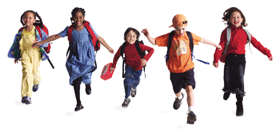 Child Fatality Review Panel Meeting AgendaVia ZoomJoin Zoom Meetinghttps://yale-hipaa-edu.zoom.us/j/8868454208March 24, 20219:30-11:00Welcome and IntroductionsMinutes-February 24, 2021Legislative UpdateChildren’s Mental Health Crisis UpdateExecutive Session—Case Review/Case Updates/Case StatusMember UpdatesNew BusinessOld BusinessNext April 28, 2021 